BERKAS PERSYARATAN LAMARANSELEKSI TERBUKAJABATAN PIMPINAN TINGGI PRATAMA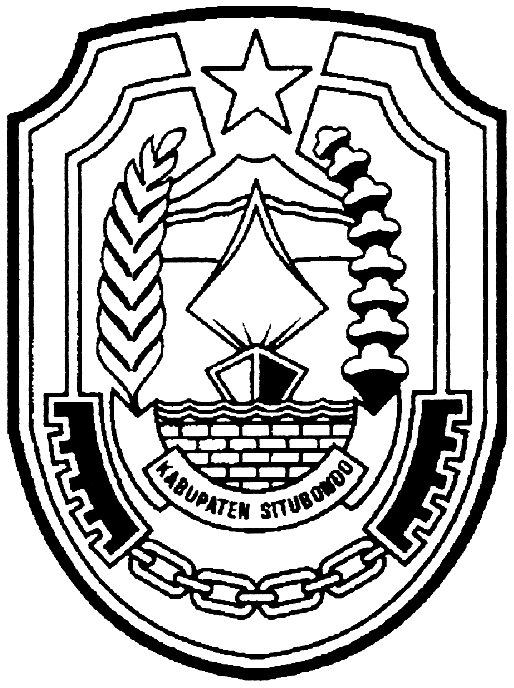 KABUPATEN SITUBONDO TAHUN 2021Nama	: 	………………………………………………NIP	: 	………………………………………………Pangkat/Gol. Ruang	: 	………………………………………………Jabatan	: 	………………………………………………Jabatan yang dilamar	: 	………………………………………………Lampiran I...................….., …………………............... 2021Perihal : Lamaran Mengikuti Seleksi Terbuka Pengisian Jabatan Pimpinan Tinggi PratamaKepada:Yth. Panitia Seleksi Pengisian Jabatan Pimpinan Tinggi Pratama di Lingkungan Pemerintah Kabupaten SitubondodiS I T U B O N D ODengan hormat,Sehubungan dengan pengumuman Panitia Seleksi Pengisian Jabatan Pimpinan Tinggi Pratama Kabupaten Situbondo Nomor: ……………….… tanggal	,bersama ini saya yang bertandatangan di bawah ini:Nama	: ………………………….……………..NIP	: ………………………….……………..Pangkat/Gol.Ruang	: ………………………….……………..Jabatan	: ………………………….……………..Unit Organisasi	: ………………………….……………..No. WA	: ………………………….……………..bermaksud untuk mengikuti Seleksi Terbuka Pengisian Jabatan Pimpinan Tinggi Pratama di Lingkungan Pemerintah Provinsi JawaTimur, dengan jabatan yang dilamar adalah..............................................................................................................Sebagai kelengkapan berikut ini saya lampirkan:Daftar Riwayat Hidup Lengkap;Foto berwarna terbaru ukuran 4x6 dengan latar belakang berwarna merah;Fotocopy SK Pangkat Terakhir yang dilegalisir;Fotocopy SK Jabatan Terakhir yang dilegalisir;Fotocopy SK Pengangkatan Pertama Kali dan Terakhir dalam Jabatan Administrator (Eselon III) atau Jabatan Fungsional Ahli Madya yang dilegalisir;Fotocopy Ijazah Diploma (DIV)/Sarjana (S-1) dan Ijazah (S-2/S-3 jika ada) yang dilegalisir;Fotocopy sertifikat Pendidikan dan Pelatihan Kepemimpinan III (Diklat PIM) atau STLPP Keahlian bagi Pejabat Fungsional, yang dilegalisir;Fotocopy SKP Tahun 2019 dan Tahun 2020 yang dilegalisir;Bukti penyerahan LHKPN/LHKASN Tahun 2020;Bukti penyerahan SPT tahunan Tahun 2020;Surat Pernyataan tidak sedang dalam proses peradilan pidana bermaterai Rp. 10.000,- ditandatangani Atasan Langsung;Surat Pernyataan tidak pernah dijatuhi hukuman disiplin tingkat sedang atau berat bermaterai Rp. 10.000,- ditandatangani Atasan Langsung;Surat pernyataan Pakta Integritas;Surat Keterangan sehat jasmani rohani dan bebas napza dari Rumah Sakit Pemerintah;Surat Persetujuan/Rekomendasi dari Atasan Langsung minimal Pejabat Eselon II bagi pelamar yang berasal dari lingkungan Pemerintah Kabupaten Situbondo dan Surat Persetujuan/Rekomendasi dari Pejabat Pembina Kepegawaian (PPK) bagi pelamar yang berasal dari luar Pemerintah Kabupaten Situbondo.Demikian surat lamaran ini saya buat untuk dapat dipertimbangkan dalam pelaksanaan Seleksi Terbuka Pengisian Jabatan Pimpinan Tinggi Pratama di Lingkungan Pemerintah Kabupaten Situbondo.Hormat Saya,ttdNama PemohonDAFTAR RIWAYAT HIDUPLampiran IIKETERANGAN PERORANGAN*). Coret yang tidak perluPENDIDIKANPendidikan di dalam dan di luar negeriKursus/latihan di dalam dan di luar negeriRIWAYAT PEKERJAANRiwayat kepangkatan golongan ruang penggajianPengalaman jabatan/pekerjaaanTANDA JASA/PENGHARGAANPENGALAMAN KELUAR NEGERIKETERANGAN KELUARGAIsteri/SuamiAnakBapak dan Ibu kandungBapak dan Ibu mertuaSaudara KandungKETERANGAN ORGANISASISemasa mengikuti pendidikan pada SLTA ke bawahSemasa mengikuti pendidikan pada perguruan tinggiSesudah selesai pendidikan dan atau selama menjadi pegawaiKETERANGAN LAIN-LAINDemikian daftar riwayat hidup ini saya buat dengan sesungguhnya dan apabila dikemudian hari terdapat keterangan yang tidak benar saya bersedia dituntut dimuka pengadilan serta bersedia menerima segala tindakan yang diambil oleh pemerintah........................, ...........................2021Yang membuat,.................................................Perhatian :Harus diketik komputer;Kolom kosong diberi tanda (-).KOP UNIT ORGANISASILampiran IIISURAT PERNYATAAN TIDAK SEDANG DALAM PROSES PERADILAN PIDANASaya yang bertanda tangan di bawah ini:Nama	:       …………………………………………………………………………...NIP	:       …………………………………………………………………………...Pangkat/Gol	:       …………………………………………………………………………...Jabatan	:   …………………………………………………………………………...Unit Organisasi	:       …………………………………………………………………………...menyatakan dengan sebenarnya bahwa Pegawai Negeri Sipil tersebut di bawah ini : Nama	: …………………………………………………………………………...NIP	:       …………………………………………………………………………...Pangkat/Gol	:       …………………………………………………………………………...Jabatan	:   …………………………………………………………………………...Unit Organisasi	:       …………………………………………………………………………...tidak sedang dalam proses peradilan pidana.Demikian Surat Pernyataan ini dibuat untuk dapat dipergunakan sebagai kelengkapan dalam mengikuti Seleksi Terbuka Pengisian Jabatan Pimpinan Tinggi Pratama di lingkungan Pemerintah Kabupaten Situbondo.……………, ……………………2021Atasan Langsung ttdNama TerangPangkat NIP.KOP UNIT ORGANISASILampiran IVSURAT PERNYATAAN TIDAK PERNAH MENJALANI HUKUMAN DISIPLIN TINGKAT SEDANG / BERATSaya yang bertanda tangan di bawah ini:Nama	:       …………………………………………………………………………...NIP	:       …………………………………………………………………………...Pangkat/Gol	:       …………………………………………………………………………...Jabatan	:   …………………………………………………………………………...Unit Organisasi	:       …………………………………………………………………………...menyatakan dengan sebenarnya bahwa Pegawai Negeri Sipil tersebut di bawah ini : Nama	: …………………………………………………………………………...NIP	:       …………………………………………………………………………...Pangkat/Gol	:       …………………………………………………………………………...Jabatan	:   …………………………………………………………………………...Unit Organisasi	:       …………………………………………………………………………...berdasarkan data kepegawaian yang ada, yang bersangkutan tidak pernah menjalani hukuman disiplin tingkat sedang atau berat selama menjadi Pegawai Negeri Sipil.Demikian Surat Keterangan ini dibuat untuk dapat dipergunakan sebagai kelengkapan dalam mengikuti Seleksi Terbuka Pengisian Jabatan Pimpinan Tinggi Pratama di lingkungan Pemerintah Kabupaten Situbondo.……………, ……………………2021Atasan Langsung,NamaTerangPangkat NIP.Lampiran V PAKTA INTEGRITASSaya yang bertandatangan di bawah ini:Nama	:       ...………………………………………………………….NIP	:          ...………………………………………………………….Pangkat / Gol.Ruang	:          ...………………………………………………………….Tempat, tanggal lahir	:          ...………………………………………………………….Jabatan	:       ...………………………………………………………….Unit organisasi	:       ...………………………………………………………….Alamatrumah	:       ...………………………………………………………….Dalam rangka mengikuti Seleksi Terbuka Pengisian Jabatan  Pimpinan Tinggi Pratama di lingkungan Pemerintah Kabupaten Situbondo, dengan ini menyatakan bahwa saya:Tidak akan melakukan komunikasi yang mengarah kepada praktek Korupsi, Kolusi dan Nepotisme (KKN).Tidak akan melakukan praktek Korupsi, Kolusi dan Nepotisme (KKN).Akan melaporkan kepada pihak yang berwajib/berwenang apabila mengetahui ada indikasi Korupsi, Kolusi dan Nepotisme (KKN).Tidak memberi sesuatu yang berkaitan dengan Seleksi Terbuka Pengisian Jabatan Pimpinan Tinggi Pratama di lingkungan Pemerintah Kabupaten Situbondo, yang dapat dikategorikan sebagai suap dan/atau gratifikasi.Apabila saya melanggar hal-hal yang telah saya nyatakan dalam Pakta Integritas ini, saya bersedia dikenakan sanksi sesuai ketentuan peraturan perundang-undangan.…………., ……………………2021 ttdNama terangKOP UNIT ORGANISASILampiran VISURAT PERSETUJUAN ATASAN LANGSUNGYang bertanda tangan dibawah ini :Nama	:	.......................................................................NIP	:	.......................................................................Pangkat/Gol. Ruang	:	.......................................................................Jabatan	:	.......................................................................Unit Organisasi	:	.......................................................................Memberikan persetujuan kepada Pegawai Negeri Sipil di bawah ini: Nama	:	.......................................................................NIP	:	.......................................................................Pangkat/Gol. Ruang	:	.......................................................................Jabatan	:	.......................................................................Unit Organisasi	:	.......................................................................untuk mengikuti Seleksi Terbuka Pengisian Jabatan Pimpinan Tinggi Pratama di lingkungan Pemerintah Kabupaten Situbondo dan seluruh tahapan yang ditentukan oleh Panitia Seleksi.Demikian surat persetujuan ini dibuat, untuk dapat dipergunakan sebagaimana mestinya……………, ……………………2021Atasan Langsung/PPK,Nama TerangPangkat NIP.1.Nama lengkapNama lengkap:2.NIPNIP:3.Pangkat dan golongan ruangPangkat dan golongan ruang:4.Tempat Lahir/Tgl. Lahir(Tuliskan Nama Kab/Kota tempat kelahiran)Tempat Lahir/Tgl. Lahir(Tuliskan Nama Kab/Kota tempat kelahiran):5.Jenis kelaminJenis kelamin:Pria/Wanita *)6.AgamaAgama:7.Status perkawinanStatus perkawinan:Belum Kawin/Kawin/Janda/Duda *)8.Alamat Rumaha. Jalan:8.Alamat Rumahb. Kelurahan/Desa:8.Alamat Rumahc. Kecamatan:8.Alamat Rumahd. Kabupaten/Kota:8.Alamat Rumahe. Propinsi:9.Keterangan Badana. Tinggi (cm):9.Keterangan Badanb. Berat Badan(kg):9.Keterangan Badanc. Rambut:9.Keterangan Badand. Bentuk muka:9.Keterangan Badane. Warna kulit:9.Keterangan Badanf.	Ciri-ciri khas:9.Keterangan Badang. Cacat tubuh:10.Kegemaran (Hobby)Kegemaran (Hobby):NOTINGKATNAMA PENDIDIKANJURUSANSTTB/TANDA LULUS/IJAZAH TAHUNTEMPATNAMA KEPALA SEKOLAH/ DIREKTUR/DEKAN/PROMOTOR12345671.SD2.SLTP3.SLTA4.DI5.DII6.DIII/AKADEMI7.DIV8.S19.S210.S311.SPESIALIS I12.SPESIALIS II13.PROFESINONAMA/KURSUS/ LATIHANLAMANYA TGL/BLN/THNS/D TGL/BLN/THNIJAZAH/ TANDA LULUS/SURAT KETERANGAN TAHUNTEMPATKETERANGAN123456NOPANGKATGOL. RUANG PENGGAJIANTERHITUNG MULAI TANGGALGAJI POKOKSURAT KEPUTUSANSURAT KEPUTUSANSURAT KEPUTUSANPERATURAN YANG DIJADIKANDASARNOPANGKATGOL. RUANG PENGGAJIANTERHITUNG MULAI TANGGALGAJI POKOKPEJABATNOMORTGLPERATURAN YANG DIJADIKANDASAR123456789NOJABATAN/ PEKERJAANMULAI DAN SAMPAIGOL. RUANG PENGGAJIANGAJI POKOKSURAT KEPUTUSANSURAT KEPUTUSANSURAT KEPUTUSANNOJABATAN/ PEKERJAANMULAI DAN SAMPAIGOL. RUANG PENGGAJIANGAJI POKOKPEJABATNOMORTGL12345678NONAMA BINTANG/SATYA LENCANA PENGHARGAANTAHUN PEROLEHANNAMA NEGARA/INSTANSI YANG MEMBERI1234NONEGARATUJUAN KUNJUNGANLAMANYAYANG MEMBIAYAI12345NONAMATEMPAT LAHIRTANGGAL LAHIRTANGGAL NIKAHPEKERJAANKETERANGAN1234567NONAMAJENIS KELAMINTEMPAT LAHIRTANGGAL LAHIRSEKOLAH/PEKERJAANKETERANGAN1234567NONAMATGL. LAHIR/UMURPEKERJAANKETERANGAN12345NONAMATGL. LAHIR/UMURPEKERJAANKETERANGAN12345NONAMAJENIS KELAMINTANGGAL LAHIR/UMURPEKERJAANKETERANGAN12345NONAMA ORGANISASIKEDUDUKANDALAM ORGANISASIDALAM TH S/D THTEMPATNAMA PIMPINAN ORGANISASI123456NONAMA ORGANISASIKEDUDUKAN DALAM ORGANISASIDALAM TH S/D THTEMPATNAMA PIMPINAN ORGANISASI123456NONAMA ORGANISASIKEDUDUKANDALAM ORGANISASIDALAM TH S/D THTEMPATNAMA PIMPINAN ORGANISASI123456NONAMA KETERANGANSURAT KETERANGANSURAT KETERANGANTANGGALNONAMA KETERANGANPEJABATNOMORTANGGAL123451.KETERANGAN BERKELAKUAN BAIK2.KETERANGAN BERBADAN SEHAT3.KETERANGAN LAIN YANG DIANGGAP PERLUKETERANGAN LAIN YANG DIANGGAP PERLUKETERANGAN LAIN YANG DIANGGAP PERLUKETERANGAN LAIN YANG DIANGGAP PERLU